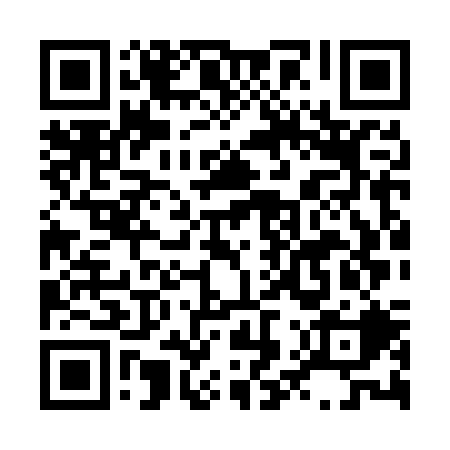 Prayer times for Formoso do Araguaia, BrazilWed 1 May 2024 - Fri 31 May 2024High Latitude Method: NonePrayer Calculation Method: Muslim World LeagueAsar Calculation Method: ShafiPrayer times provided by https://www.salahtimes.comDateDayFajrSunriseDhuhrAsrMaghribIsha1Wed5:126:2512:153:356:057:142Thu5:126:2512:153:356:057:133Fri5:136:2512:153:356:057:134Sat5:136:2512:153:356:047:135Sun5:136:2512:153:356:047:136Mon5:136:2512:153:356:047:127Tue5:136:2612:153:346:037:128Wed5:136:2612:153:346:037:129Thu5:136:2612:143:346:037:1210Fri5:136:2612:143:346:037:1211Sat5:136:2612:143:346:027:1112Sun5:136:2712:143:346:027:1113Mon5:136:2712:143:346:027:1114Tue5:146:2712:143:346:027:1115Wed5:146:2712:143:346:017:1116Thu5:146:2812:143:346:017:1117Fri5:146:2812:153:336:017:1118Sat5:146:2812:153:336:017:1119Sun5:146:2812:153:336:017:1120Mon5:146:2912:153:336:017:1121Tue5:156:2912:153:336:017:1122Wed5:156:2912:153:336:007:1123Thu5:156:2912:153:336:007:1124Fri5:156:3012:153:336:007:1125Sat5:156:3012:153:336:007:1126Sun5:156:3012:153:336:007:1127Mon5:166:3012:153:336:007:1128Tue5:166:3112:153:336:007:1129Wed5:166:3112:163:336:007:1130Thu5:166:3112:163:336:007:1131Fri5:166:3112:163:346:007:11